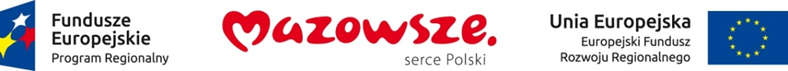 Wyszków, dnia 04-11-2016rZP. 271.50.2016- Wykonawcydot. postępowania o udzielenie zamówienia publicznego pn. „Pełnienie funkcji inspektora nadzoru inwestorskiego dla zadania pn.: „Budowa Obwodnicy Śródmiejskiej Wyszkowa etap III i IV” prowadzonego w trybie przetargu nieograniczonego. ZMIANA TREŚCI SIWZ                         Zgodnie z art. 38 ust. 4 ustawy z dnia 29 stycznia 2014r Prawo zamówień publicznych (tekst jednolity Dz. U. z 2015r poz. 2164 ze zm.) informuję, że   w związku z pytaniami, które wpłynęły do Zamawiającego,  zmianie ulega treść specyfikacji istotnych warunków zamówienia. Zmiana dotyczy terminu składania ofert.1. W SIWZ punkt  VI. „Warunki udziału w postępowaniu  oraz opis sposobu dokonywania oceny spełniania tych warunków” w pkt 2.3.  zmianie ulega wymóg doświadczenia wykonawcy i otrzymuje brzmienie:„Zamawiający uzna warunek za spełniony, jeśli Wykonawca wykaże, że wykonał w ciągu ostatnich                10 lat przed upływem terminu składania ofert, a jeśli okres prowadzenia działalności jest krótszy to w tym okresie, co najmniej 2  usługi polegające na nadzorowaniu robót budowlanych polegających na rozbudowie/przebudowie/budowie drogi wraz z obiektem mostowym o sumarycznej wartości nie mniejszej niż 30 mln zł.  